PATVIRTINTALietuvos medicinos bibliotekos direktoriaus2022 m. vasario 8 d.  įsakymu V-8LIETUVOS MEDICINOS BIBLIOTEKOS ORGANIZACINĖ STRUKTŪRA2022 m. vasario 8 d. VilniusAdministracijaInformacijos paslaugų ir mokymo išteklių skyriusDokumentų fondo plėtros ir metaduomenų kūrimo skyriusVartotojų aptarnavimo skyriusNacionalinis SNOMED CT terminologijos valdymo centrasŪkio aptarnavimo skyrius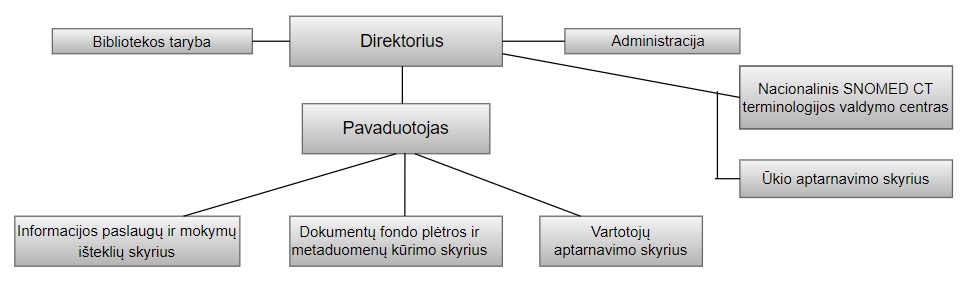 